İSKENDERUN TEKNİK ÜNİVERSİTESİ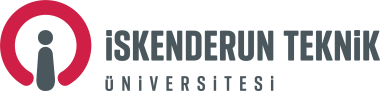 Taşımacılık ve Lojistik Enstitüsü Müdürlüğü                                                                                                                                                      ..…/..…/202....TAŞIMACILIK VE LOJİSTİK ENSTİTÜSÜ MÜDÜRLÜĞÜNEEnstitünüz ………………………..…………………Anabilim Dalı öğrencisiyim. Aşağıda belirttiğim belgenin verilmesi / belirtilen talebimin işleme alınması hususunu saygılarımla arz ederim.                                                                                                     İmza          :                                                                                                  Adı Soyad       : ----------------------------------------------------------------------------------------------------------------------------------Açıklama:*    Askerlikle ilgili belge isteme işlemlerinde 1 adet nüfus cüzdanı fotokopisi eklenecektir.**  Ders kaydı yaptırmayan/Dönem harcı ödemeyen öğrenciler bu belgeleri talep edemez. Belge almaya gelirken “Belge İsteme Formu: Form-1” in imzalı aslı getirilmelidir.T.C. Kimlik No      Öğrenci NoÖğrenci Durumu  Yüksek Lisans             Doktora         Özel ÖğrenciAdresTelefon Cep tel:                                             Ev/İş tel:                             Cep tel:                                             Ev/İş tel:                             Cep tel:                                             Ev/İş tel:                            e-posta  Öğrenci Belgesi **  Özel Öğrenci Belgesi  Özel Öğrenci Not Dökümü  Kayıtlı Öğrenci Not Dökümü  Mezuniyet Not Dökümü  Kaydı Silinen Not Dökümü  Askerlik Tehir İsteği */**  Askerlik Tehir Uzatma */**  Askerlik Tehir İptali *  Mezun Olduğunu Gösterir Belge(İlgili Makama)  Tez Konusunu Gösterir Belge      (İlgili Makama)  Harç miktarını gösteren yazı **       (İlgili Makama) Öğrenci durumunu gösterir belge ** (İlgili Makama)  Disiplin Cezası Durum Belgesi      (İlgili Makama)  Devam Durum Belgesi**       (İlgili Makama )